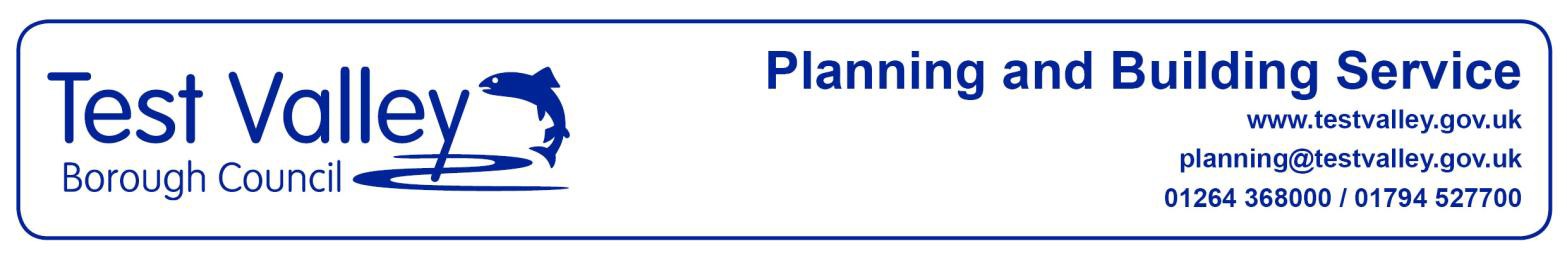 PLANNING AND BUILDING SERVICEPRE-APPLICATION PLANNING ADVICE ENQUIRY - FEES SCHEDULE(CHARGES FROM 1 AUGUST 2018)See OverPLANNING AND BUILDING SERVICEPRE-APPLICATION PLANNING ADVICE ENQUIRY - FEES SCHEDULE(CHARGES FROM 1 AUGUST 2018)Page 2ProposalFee(inc.20% VAT)Householder proposals£58Erection of Residential Development (The stated fees apply to both full and outline proposals)i)	1 dwelling£144ii)  2-5 dwellings£259iii) 6-9 dwellings£432iv) 10-20 dwellings£763v)  21+ dwellings10% of full planning application fee plus VATIndustrial/commercial/agricultural and all development not covered in other fee categoriesi)	0 -99m2£108ii)  100-499m2£288iii) 500-999m2£540iv) 1,000m2+Areas relate to proposed floorspace(measured externally) or the area of development/works. Car parks, hardstandings, service roads or other accesses (only where required for a purpose incidental to the existing use of land) charged at i) rate.£648 or 10% of full planning application fee plus VAT whichever greaterOther Development/ProposalsChange of use (including to residential)£144Advertisements£58Variation of condition£60Reduced Fees	Proposals by Parish Councils	Proposals by non-profit making clubs or other non profit making sporting or recreational organisations, relating to playing fields for their own use.	Follow up amended pre-application Major enquiries (where submitted within 3 months of date of response on initial pre application enquiry)50% reductionExemptions 	Affordable Housing Exception Schemes in Rural Areas byRegistered Providers	Listed Building works not requiring planning permission	Conservation Area demolition	Article 4 directions	Alterations to dwellinghouses or buildings to which members of the public are admitted, for the purpose of providing means of access for disabled people (or securing the safety, health or comfort of disabled people, in the case of dwellinghouses).	Non-material amendments	Extension of time for implementationFollow up amended pre-application Minor / Householder enquiries (where submitted within 3 months of date of response on initial pre application enquiry)FreeNotes 	Where proposals include development falling in both the‘residential’ category and ‘Industrial/commercial/agricultural and all development not covered in other fee categories’ category then the fees for both categories are added together. 	Where the proposal is for change of use and building works the higher of the two fees will apply.